Turniertitel:								Datum:				Ort:Veranstalter:							Wertungsrichter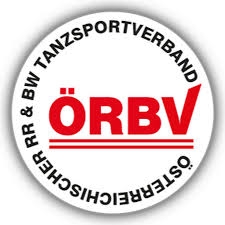 							    ____________________							           WR-UnterschriftBOOGIEPaar Nr.Paar Nr.Paar Nr.Paar Nr.Paar Nr.Paar Nr.Paar Nr.Paar Nr.Paar Nr.Paar Nr.Paar Nr.Paar Nr.Paar Nr.Paar Nr.Paar Nr.Paar Nr.Paar Nr.Paar Nr.Paar Nr.Paar Nr.Paar Nr.Paar Nr.Paar Nr.Paar Nr.Paar Nr.Paar Nr.Paar Nr.Paar Nr.Paar Nr.Paar Nr.Paar Nr.Paar Nr.Paar Nr.Paar Nr.Paar Nr.Paar Nr.Paar Nr.Paar Nr.Paar Nr.Paar Nr.Paar Nr.Paar Nr.WertungsbogenPktPktPktPktPktPktPktTänzerische Darbietung /Interpretation                     0 - 10Figurenausführung                                          0 - 10Schrittechnik Dame / Herr                                          0 - 10max. 30GesamtGesamtGesamtGesamtGesamtGesamtGesamtGesamtGesamtGesamtGesamtGesamtGesamtGesamtGesamtGesamtGesamtGesamtGesamtGesamtGesamtGesamtGesamtGesamtGesamtGesamtGesamtGesamtGesamtGesamtGesamtGesamtGesamtGesamtGesamtAbzüge22222222222222222222222222222222222Abzüge5555555555555555555555555555max. 30GesamtGesamtGesamtGesamtGesamtGesamtGesamtGesamtGesamtGesamtGesamtGesamtGesamtGesamtGesamtGesamtGesamtGesamtGesamtGesamtGesamtGesamtGesamtGesamtGesamtGesamtGesamtGesamtGesamtGesamtGesamtGesamtGesamtGesamtGesamtPlatzPlatzPlatzPlatzPlatzPlatzPlatzPlatzPlatzPlatzPlatzPlatzPlatzPlatzPlatzPlatzPlatzPlatzPlatzPlatzPlatzPlatzPlatzPlatzPlatzPlatzPlatzPlatzPlatzPlatzPlatzPlatzPlatzPlatzPlatz